Republic of the PhilippinesDepartment of FinancePRIVATIZATION AND MANAGEMENT OFFICENational Government PropertyFOR SALEAliaga-Lega Rd., Brgy. Aliaga, Malasique, Pangasinan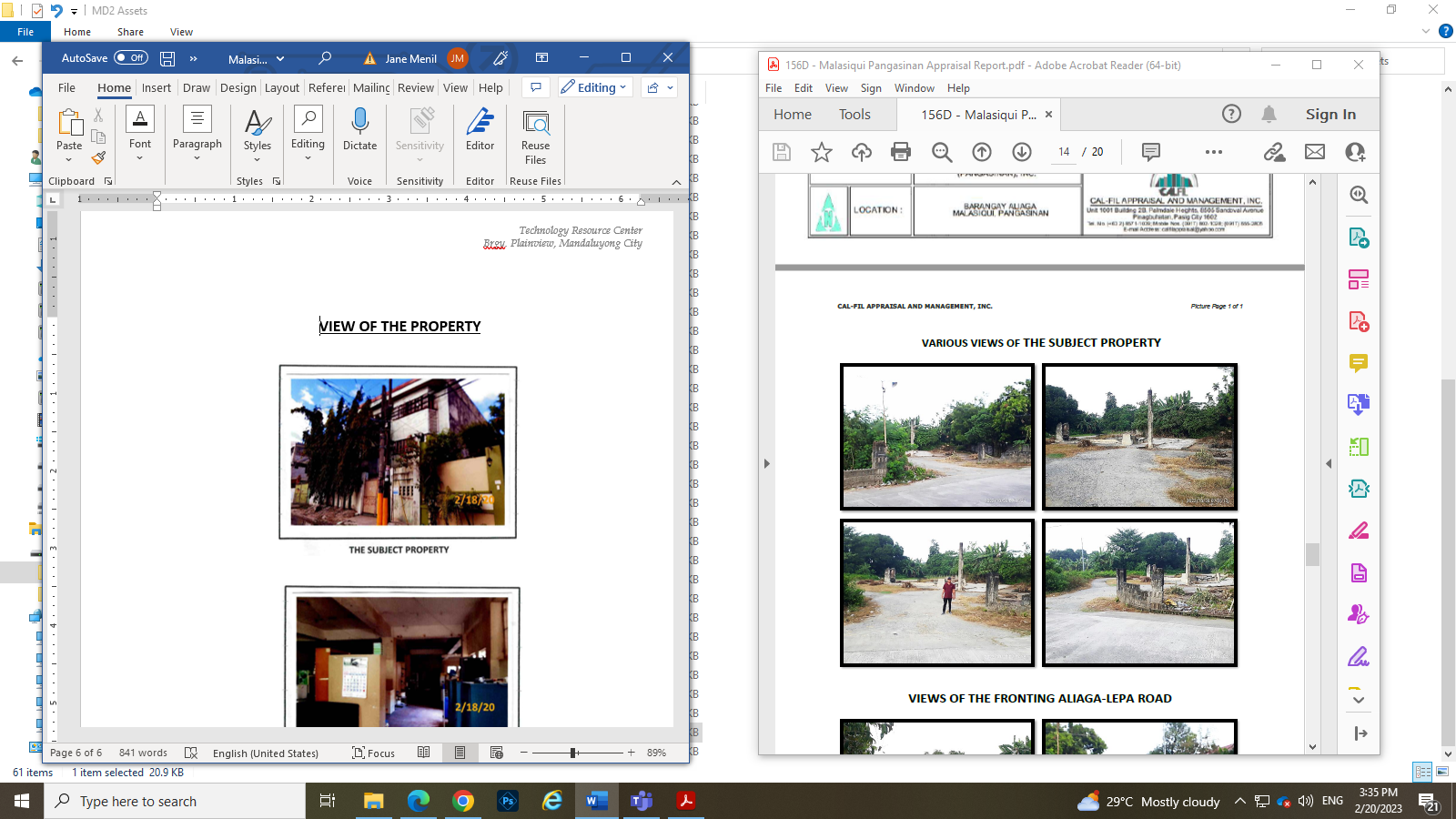 		Lot Area – 3,615 sq.m. Base Price – Php6,510,000.00 Submission of Bid – June 7, 2023 at 10:00AMFor further details, call us at (02) 8817-6331; (02) 8818-8305